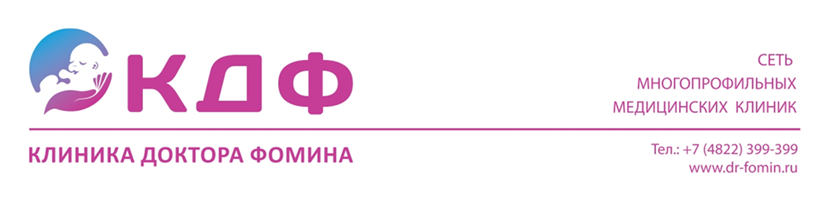 Список анализов и памятка перед флебологической операцией Список анализов и памятка перед флебологической операцией Список анализов и памятка перед флебологической операцией № п/пНаименование обследованийСрок действия анализов1Клинический анализ крови+СОЭ14 дней2Глюкоза14 дней3Мочевина14 дней4Креатинин14 дней5Билирубин общий14 дней6АСТ14 дней7АЛТ14 дней8Общий белок14 дней9ПТИ1 мес.10Фибриноген1 мес.11Общий анализ мочи14 дней12HBS-Ag (гепатита В)до 1 мес.13HCV (гепатит С)до 1 мес.14RW (сифилис)до 1 мес.15ВИЧдо 1 мес.16Определение группы крови и резус-принадлежностибессрочно17Флюорографиядо 1 года18Заключение терапевта (действует до окончания срока действия анализов)Заключение терапевта (действует до окончания срока действия анализов)19ЭКГ с расшифровкойдо 1 мес.20УЗДГ (УЗИ) нижних конечностей до 1 мес.Примечание. По готовности результатов анализов, заключения флюорографии, необходимо пройти консультацию терапевта об отсутствии противопоказаний для прохождения оперативного вмешательства, сделать ЭКГ.Важно! При отсутствии каких-либо анализов из перечня, доктор имеет право отказать в оперативном вмешательстве.Лечащий врач может назначить дополнительное обследование исходя из анамнеза пациентаПоступление в стационарВ день поступления в стационар иметь при себе:ПаспортЗаключение терапевта и результаты анализов  Предметы личной гигиены (зубная щетка, зубная паста)  Сменную одежду (халат, сорочка, нижнее белье, носки, тапочки, компрессионные чулки 2 класс компрессии, либо эластичные бинты на обе ноги по 5 метров).Подготовка к операцииНакануне операции: - флебэктомия: легкий обед до 15-00, легкий ужин до 19-00 (без хлеба), можно пить воду до 22-00, очистка кишечника слабительным.- ЭВЛО: нет ограничений в питании накануне операцииВ день операции не есть и не пить ничего.В день операции побрить ногу (ноги) от бедра. Примечание. По готовности результатов анализов, заключения флюорографии, необходимо пройти консультацию терапевта об отсутствии противопоказаний для прохождения оперативного вмешательства, сделать ЭКГ.Важно! При отсутствии каких-либо анализов из перечня, доктор имеет право отказать в оперативном вмешательстве.Лечащий врач может назначить дополнительное обследование исходя из анамнеза пациентаПоступление в стационарВ день поступления в стационар иметь при себе:ПаспортЗаключение терапевта и результаты анализов  Предметы личной гигиены (зубная щетка, зубная паста)  Сменную одежду (халат, сорочка, нижнее белье, носки, тапочки, компрессионные чулки 2 класс компрессии, либо эластичные бинты на обе ноги по 5 метров).Подготовка к операцииНакануне операции: - флебэктомия: легкий обед до 15-00, легкий ужин до 19-00 (без хлеба), можно пить воду до 22-00, очистка кишечника слабительным.- ЭВЛО: нет ограничений в питании накануне операцииВ день операции не есть и не пить ничего.В день операции побрить ногу (ноги) от бедра. Примечание. По готовности результатов анализов, заключения флюорографии, необходимо пройти консультацию терапевта об отсутствии противопоказаний для прохождения оперативного вмешательства, сделать ЭКГ.Важно! При отсутствии каких-либо анализов из перечня, доктор имеет право отказать в оперативном вмешательстве.Лечащий врач может назначить дополнительное обследование исходя из анамнеза пациентаПоступление в стационарВ день поступления в стационар иметь при себе:ПаспортЗаключение терапевта и результаты анализов  Предметы личной гигиены (зубная щетка, зубная паста)  Сменную одежду (халат, сорочка, нижнее белье, носки, тапочки, компрессионные чулки 2 класс компрессии, либо эластичные бинты на обе ноги по 5 метров).Подготовка к операцииНакануне операции: - флебэктомия: легкий обед до 15-00, легкий ужин до 19-00 (без хлеба), можно пить воду до 22-00, очистка кишечника слабительным.- ЭВЛО: нет ограничений в питании накануне операцииВ день операции не есть и не пить ничего.В день операции побрить ногу (ноги) от бедра. Примечание. По готовности результатов анализов, заключения флюорографии, необходимо пройти консультацию терапевта об отсутствии противопоказаний для прохождения оперативного вмешательства, сделать ЭКГ.Важно! При отсутствии каких-либо анализов из перечня, доктор имеет право отказать в оперативном вмешательстве.Лечащий врач может назначить дополнительное обследование исходя из анамнеза пациентаПоступление в стационарВ день поступления в стационар иметь при себе:ПаспортЗаключение терапевта и результаты анализов  Предметы личной гигиены (зубная щетка, зубная паста)  Сменную одежду (халат, сорочка, нижнее белье, носки, тапочки, компрессионные чулки 2 класс компрессии, либо эластичные бинты на обе ноги по 5 метров).Подготовка к операцииНакануне операции: - флебэктомия: легкий обед до 15-00, легкий ужин до 19-00 (без хлеба), можно пить воду до 22-00, очистка кишечника слабительным.- ЭВЛО: нет ограничений в питании накануне операцииВ день операции не есть и не пить ничего.В день операции побрить ногу (ноги) от бедра. 